Trabajar en Equipo y ser Mejores Cada Día, Secretos de José Luis Onofre, Forjador de Campeones Olímpicos y Mundiales en TKDPor sus manos han pasado los mejores exponentes del Tae Kwon Do nacional, comenta el actual Coordinador Institucional de TKD en la UVM.Guillermo Pérez y Uriel Adriano, atletas disciplinados, entregados y con mentalidad triunfadora.México, D.F., a 16 de diciembre de 2013.- Motivar a la mejora continua, trabajar en equipo e, inspirar a la gente en general, no solamente a los deportistas, son los secretos que el Profesor José Luis Onofre, Coordinador Institucional de Tae Kwon Do en la Universidad del Valle de México y, ex entrenador nacional, ha conservado desde hace 30 años cuando inició su labor en esta disciplina deportiva. “Les menciono a los jóvenes que cada día, cuando se levanten, piensen que son mejores que el día anterior; a mi me gusta trabajar en equipo porque, sólo así podremos, juntos, obtener los mejores resultados para nuestro país y a título personal”, señaló el Profesor Onofre.Indudablemente, José Luis Onofre es un hacedor de campeones olímpicos y mundiales del Tae Kwon Do de México. Como entrenador nacional, trabajó con los mejores exponentes de este deporte, desde los campeones Olímpicos María del Rosario Espinoza, Guillermo Pérez; hasta el actual campeón mundial, Uriel Adriano Abigdor, quienes por cierto también han sido merecedores del Premio Nacional de Deportes.La lista de taekwondoínes de alto rendimiento que han estado bajo la batuta del Profesor Onofre es amplia. Además de los atletas ya mencionados, se encuentran Abel Mendoza, subcampeón mundial; Damián Villa, subcampeón mundial; Idulio Islas y Alfonso Victoria, este último medallista mundial universitario. “Con Edna Díaz tuve la fortuna de trabajar y, aunque no estuve con ella en la silla, sí trabajamos juntos para lograr el campeonato mundial del 2005 en España”, manifestó el Coordinador de TKD en la UVM.  Son 30 años de su vida los que el profesor José Luis Onofre ha dedicado a este apasionante deporte, mismos que ha disfrutado ampliamente.  En este tiempo han pasado infinidad de taekwondoínes por su enseñanza. Guillermo Pérez y Uriel Adriano, han sido dos de sus pupilos que han destacado por méritos propios.Pensativo, el profesor Onofre comenta acerca de Guillermo y Uriel: “Los dos son diferentes, pero hay una cosa que los identifica, que ha hecho que tanto Guillermo como Uriel hayan obtenido diversos logros: su MENTALIDAD”.Hablando de Guillermo Pérez, José Luis Onofre señala que es un joven a quien indudablemente le costó muchísimo llegar a donde se encuentra, lograr un lugar en la selección nacional a pesar de los competidores muy buenos con que se ha enfrentado. Siempre insistió en el día a día, con disciplina y constancia, hasta lograr ser parte de la selección nacional y conquistar en el 2007 el Subcampeonato Mundial en China, y luego en el 2008 ratificar su calidad con la medalla de oro en los Juegos Olímpicos de Beijing. “Uriel es un muchacho más joven y sin embargo ya tiene buenos resultados.  También tiene temple y disciplina.  Este joven ha logrado avanzar con esfuerzo, estudia en Universidad del Valle de México Campus San Rafael y sus logros son ya de medalla panamericana, centroamericanos y ahora, campeón mundial. Uriel todavía tiene vida por delante, aún puede lograr grandes resultados para nuestro país”.“Creo que si algo identifica a Guillermo y a Uriel, es que los dos tienen hambre de triunfo, son disciplinados, son constantes y, principalmente, que sus familias siempre los apoyan, siempre están con ellos”, finalizó el profesor José Luis Onofre.SMH/AZC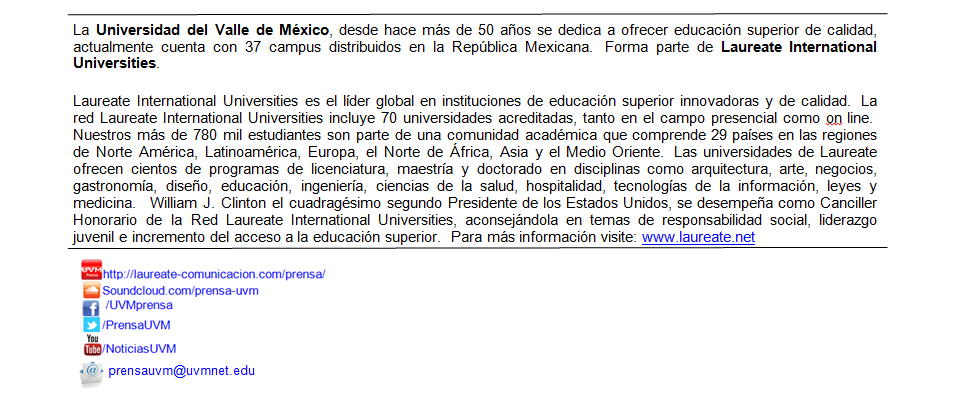 